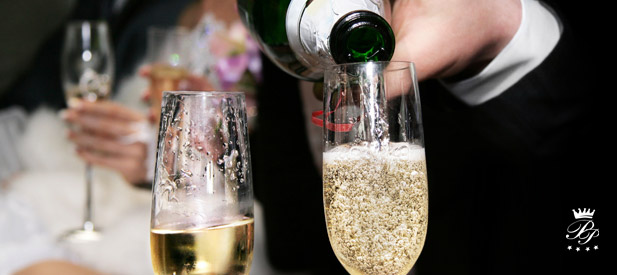 Доступно с 27/12/14  по  05/01/15 (включительно)Всё включено: 327€              Полупансион: 234€Номер с завтраком: 171€Возможность модификации колличества ночей,пожалуйста,свяжитесь с нами.ЦЕНА ВКЛЮЧАЕТ:		Цена  за человека и  3 ночи в выбранном Вами режиме в двухместном номере Standart		Пребывание детей возрастом от 0-10  лет бесплатное, совмещяя номер как миннимум с 2-мя взрослыми, консультироваться по цене семейных  номеров.  ВАЖНО:бесплатным пребыванием смогут воспользоваться дети в сопровождении родителей и при предоставлении акредитирующего документа, который будет востребован по прибытию.ПОЛУПАНСИОН ВКЛЮЧАЕТ:		Завтрак и ужин -»шведский стол»		Новогодний ужин(с указанной надбавкой)		Новогодний развлекательный набор и виноград		Кава бесплатно(31/12/14 с 00.00 до 01.00)		Празднование Нового годаРЕЖИМ ВСЁ ВКЛЮЧЕНО ВКЛЮЧАЕТ:		Пребывание  в течении 3 ночей в режиме полного пансиона		Новогодний ужин (с указанной надбавкой)		Новогодний развлекательный  набор и виноград		Кава бесплатно (31/12/14 с 00.00 до 01.00)		Празднование Нового года (ночь 31.12.14)		Парковка		Мини-клуб с монитором(присмотр за детьми с 3 до 12 лет с 09 до 17ч, включен обед )		Безлимитная игра в боулинг		Безлимитная игра в бильярд		Безлимитный вход  в SPA, вход для детей возрастом с 3-х до 11 лет разрешен :  понедельник-среда-пятница с 14.00 до 18.00, вторник-четверг-суббота и воскресенье с 10.00 до 13.00. Резервирование по прибытию, в силу большой посещаемости.		Напитки в ресторане		Напитки в различных барах гостинницыУпотребленние продуктов в режиме «всё включено» исключительно в пределах заведения.Пребывание детей возрастом от 0-10 лет бесплатное, совмещяя номер как миннимум с 2-мя взрослыми, консультироваться по цене семейных номеров.ВАЖНО: бесплатным пребыванием смогут воспользоваться дети в сопровождении родителей и при предоставлении акредитирующего документа, который будет востребован по прибытию.ОБЯЗАТЕЛЬНАЯ НАДБАВКА ЗА НОВОГОДНИЙ УЖИН В РЕЖИМЕ ПОЛУПАНСИОН И РЕЖИМ ВСЁ ВКЛЮЧЕНО, ОПЛАЧИВАЕТСЯ НЕПОСРЕДСТВЕННО В ГОСТИННИЦЕ: ВЗРОСЛЫЙ 85€ / ДЕТИ С  6 ДО 12 ЛЕТ: 42.50€.